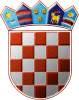 REPUBLIKA HRVATSKAOPĆINSKO IZBORNO POVJERENSTVOOPĆINE DVORKLASA: 013-03/13-01/03URBROJ: 2176/08-01-13/15DVOR, 3. svibnja 2013.	Na temelju članka 22. st.1. Zakona o lokalnim izborima ("Narodne Novine", broj 144/12),   Općinsko izborno povjerenstvo Općine DVOR, odlučujući o prijedlogu predlagatelja  ŽELJKA BARIĆ, ANKICA ŠINKO, EMIL ŠINKO, utvrdilo je i prihvatilo PRAVOVALJANOM KANDIDATURUZA IZBOR ZAMJENIKA OPĆINSKOG NAČELNIKA OPĆINE DVORIZ REDA PRIPADNIKA HRVATSKOG NARODAKandidat:MIJAT BARIĆ; HRVAT; DVOR, ULICA ALOJZIJA STEPINCA 62; rođ. 20.01.1966; OIB: 34284588882; MREPUBLIKA HRVATSKAOPĆINSKO IZBORNO POVJERENSTVOOPĆINE DVORKLASA: 013-03/13-01/03URBROJ: 2176/08-01-13/17DVOR, 3. svibnja 2013.	Na temelju članka 22. st.1. Zakona o lokalnim izborima ("Narodne Novine", broj 144/12),   Općinsko izborno povjerenstvo Općine DVOR, odlučujući o prijedlogu predlagatelja  HRVATSKA DEMOKRATSKA ZAJEDNICA - HDZ, utvrdilo je i prihvatilo PRAVOVALJANOM KANDIDATURUZA IZBOR ZAMJENIKA OPĆINSKOG NAČELNIKA OPĆINE DVORIZ REDA PRIPADNIKA HRVATSKOG NARODAKandidat:FRANJO JURANOVIĆ; HRVAT; KOZIBROD, KOZIBROD 52; rođ. 14.08.1963; OIB: 83608123753; MPredlagatelj:REPUBLIKA HRVATSKAOPĆINSKO IZBORNO POVJERENSTVOOPĆINE DVORKLASA: 013-03/13-01/03URBROJ: 2176/08-01-13/16DVOR, 3. svibnja 2013.	Na temelju članka 22. st.1. Zakona o lokalnim izborima ("Narodne Novine", broj 144/12),   Općinsko izborno povjerenstvo Općine DVOR, odlučujući o prijedlogu predlagatelja  IVAN VUKADIN, LUKA STANIĆ, SLAĐANA STANIĆ, utvrdilo je i prihvatilo PRAVOVALJANOM KANDIDATURUZA IZBOR ZAMJENIKA OPĆINSKOG NAČELNIKA OPĆINE DVORIZ REDA PRIPADNIKA HRVATSKOG NARODAKandidat:IVAN VUKADIN; HRVAT; DVOR, ULICA HRVATSKOG PROLJEĆA 6; rođ. 03.01.1963; OIB: 06507506939; MREPUBLIKA HRVATSKAOPĆINSKO IZBORNO POVJERENSTVODVORKLASA: 013-03/13-01/03URBROJ: 2176/08-01-13/18Dvor, 3. svibnja 2013. 	Na temelju članka 23. i čl. 25. Zakona o lokalnim izborima ("Narodne Novine", broj 144/12),   Općinsko izborno povjerenstvo DVOR, sastavilo je ZBIRNU LISTU PRAVOVALJANIH KANDIDATURAZA IZBOR ZAMJENIKA OPĆINSKOG NAČELNIKA OPĆINE DVORIZ REDA PRIPADNIKA HRVATSKOG NARODAKandidat: MIJAT BARIĆKANDIDAT GRUPE BIRAČAKandidat: FRANJO JURANOVIĆHRVATSKA DEMOKRATSKA ZAJEDNICA - HDZKandidat: IVAN VUKADINKANDIDAT GRUPE BIRAČAKANDIDAT GRUPE BIRAČA PREDSJEDNICAOPĆINSKOG IZBORNOG POVJERENSTVAOPĆINE DVORMIHAELA RASTOVACHRVATSKA DEMOKRATSKA ZAJEDNICA - HDZPREDSJEDNICAOPĆINSKOG IZBORNOG POVJERENSTVAOPĆINE DVORMIHAELA RASTOVACKANDIDAT GRUPE BIRAČAPREDSJEDNICAOPĆINSKOG IZBORNOG POVJERENSTVAOPĆINE DVORMIHAELA RASTOVACPREDSJEDNICAOPĆINSKOG IZBORNOG POVJERENSTVADVORMIHAELA RASTOVAC